Special Education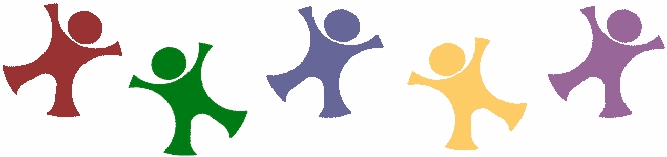 Paraprofessional HandbookMadison Area Educational Special Services UnitAugust 2015Special Education Paraprofessional HandbookTable of ContentsChapter 1 ............................................................................................................................................................... 	5Philosophical, Historical and Legal Foundations of Education ......................................................................... 	5Individualized Programming ......................................................................................................................... 	6Diversity and Learning .................................................................................................................................. 	6Role Clarification: The Paraprofessional and the Supervising Teacher ........................................................ 	7Role of the Paraprofessional .......................................................................................................................... 	8Confidentiality and It’s Application ............................................................................................................ 	12Chapter 2 ............................................................................................................................................................. 	14Characteristics of Learners ................................................................................................................................... 	14Autism ......................................................................................................................................................... 	14Blind or Low Vision..................................................................................................................................... 	14Cognitive Disabilities .................................................................................................................................. 	14Deaf or Hard of Hearing.................................................................................................................................. 	15Deaf/Blindness…………………………………………………….............................................................. 	15Developmental Delay……………. ................................................................................................................... 	15Emotional Disability……………………..................................................................................................... 	15Language or Speech Impairment.................................................................................................................. 	16Multiple Disabilities……………… ........................................................................................................................ 	16Other Health Impairment……………... ................................................................................................................. 	16Orthopedic Impairment….. ................................................................................................................................ 	16Specific Learning Disability............................................................................................................................... 	17Traumatic Brain Injury…………………………………………………………………………………….	18Chapter 3 ............................................................................................................................................................. 	19Assessment and Evaluation ................................................................................................................................... 	19Observing and Keeping Good Data ............................................................................................................. 	19Chapter 4 ............................................................................................................................................................. 	22Instructional Content and Practice..................................................................................................................... 	22Motivating Students.................................................................................................................................... 	22Classroom Accommodations ....................................................................................................................... 	24Questions about Adapting Curriculum and Instruction ............................................................................... 	24Types of Adaptations.................................................................................................................................. 	26Special Responsibilities ............................................................................................................................... 	26Physical and Occupational Therapy ............................................................................................................ 	27Chapter 5 ............................................................................................................................................................. 	28Supporting the Teaching and Learning Environment....................................................................................... 	28Classroom Management .............................................................................................................................. 	28Health Precautions and First Aid ................................................................................................................. 	29Injuries........................................................................................................................................................ 	31Child Abuse and Neglect ............................................................................................................................. 	32Chapter 6 ............................................................................................................................................................. 	34Facilitating Positive Student Behavior and Social Interaction Skills .............................................................. 	34Behavior Management................................................................................................................................ 	35Special Education Paraprofessional HandbookChapter 7 .............................................................................................................................................................	38Communication and Collaborative Partnerships .............................................................................................. 	38Teaming/Collaborations ..............................................................................................................................	38Conflict Strategies: What are you like? ......................................................................................................	38Chapter 8 .............................................................................................................................................................	43Professionalism and Ethical Practices .................................................................................................................. 	43Professional Ethics ......................................................................................................................................	43Appendix A .........................................................................................................................................................	45District Policies/Procedures .................................................................................................................................... 	46Where Can I find ____________?? ....................................................................................................................... 	49What Should I Do If____________?? ................................................................................................................... 	49Student Handbook Item Checklist...................................................................................................................... 	51Teaming/Collaboration ........................................................................................................................................... 	53Administrative Hierarchy .................................................................................................................................... 	56Special Education Paraprofessional Job Description ........................................................................................ 	57Appendix B..........................................................................................................................................................	58School Calendar..................................................................................................................................................... 	58District Directory.................................................................................................................................................. 	58Emergency Calling Tree ........................................................................................................................................ 	58School Crisis Policy ................................................................................................................................................ 	58District Accident Report ........................................................................................................................................ 	58Paraprofessional Performance Evaluation ......................................................................................................... 	58Appendix C..........................................................................................................................................................	59Resources:.............................................................................................................................................................. 	59Special Education Paraprofessional HandbookWelcome!As a newly hired paraprofessional you are entering into an important andchallenging role within the school system. The role of paraprofessionals ineducational environments has changed dramatically over the past several years.The increased use of educational paraprofessionals is due to federal legislationsuch as Chapter 1 of the Improving American Schools Act (IASA) and theIndividuals with Disabilities Education Act (P.L. 101-457) of 1990 commonlyreferred to as IDEA. The legislation emphasized the inclusion of students withdisabilities into the general classroom and community environments andincreased the need for and use of paraprofessionals.Along with the increased need for paraprofessionals came the need for trainingand professional development.  Core competencies, which form the basis of this handbook, are designed to provide the newparaprofessional with the basic skills and knowledge required to carry out thisvery important job.In addition to the core competencies, each school has its own policies andprocedures such as evaluation practices, emergency procedures, employmentpolicies and staff conduct guidelines. It is important to be familiar with thepolicies and procedures of the district in order to perform the job in an orderly,appropriate, and efficient manner. This handbook is intended to be a guide thatcan be added to as additional training is acquired. The Madison Area Educational Special Services Unit assists in providing ongoing training and support toparaprofessionals of the member school districts. The training is providedthrough a variety of mediums such as inservices, web based instruction, andone-on-one support.Special Education Paraprofessional HandbookChapter 1Philosophical, Historical and Legal Foundations ofEducationHistorically individuals with disabilities were not valued members of the community.Sometimes, special asylums were built for people who were disabled. Often conditions inthese institutions were dehumanizing, filthy and crowded. There is little evidence that peoplein these institutions were given skills or education that would enable them to cope with theworld and become members of the greater community. Much of the lack of educationoccurred because it was believed that these individuals were not able to learn like otherpeople and that it would be a waste of time and money to help them learn. In recent times asearly as the 1970's, prior to Public Law 94-142 (Education of All Handicapped ChildrenAct), children with special needs often continued to be excluded from the public educationsystem or if included, they were often segregated from their peers in separate classrooms orschools. This practice is no longer acceptable.Today, with the reauthorization of P.L. 94-142, now called IDEA (Individuals withDisabilities Education Act), students with disabilities are now an integral part of the regularschool environment. This legislation emphasized the inclusion of children with disabilitiesinto the regular classroom and community environments, and increased the need for and useof paraprofessionals. When that is not possible, children are to be educated in the "leastrestrictive environment" appropriate for the child. Federal law, as well as State mandatedpractices, have established procedures to assure that to the maximum extent appropriate,students with disabilities are educated with non-disabled students. Special classes, separateschools, or other removal of students with disabilities from the regular educationalenvironment occur only when the nature or severity of the disability is such that education inregular classes, with the use of supplementary aids and services, cannot be achievedsatisfactorily.Research supports that children with disabilities benefit from inclusive instruction within theregular classroom environment. For children with moderate to severe handicaps, inclusioncan increase social interaction between disabled and non-disabled children. Inclusion canincrease social acceptance by peers and provide disabled students with appropriate behaviormodels.It is important to note however, that the mere physical placement of children with disabilitiesin general classrooms does not necessarily result in positive results. Often these childrenrequire direct intervention and support in order to be successful. Paraprofessionals play animportant role in providing that intervention and support as they are often utilized toimplement and reinforce teacher designed programs to increase the students' success in theclassroom setting.Paraprofessionals have a difficult but rewarding position within education. They influencepositive changes in academic achievement and behavior. Their interest in students andassistance to teachers is invaluable.Special Education Paraprofessional HandbookIndividualized ProgrammingAlong with the sweeping changes that occurred with the passage of P.L. 94-142, schoolswere challenged by the mandate that each child in special education should have anIndividual Education Plan (IEP). The law required that the plan be written and be developedin a meeting that includes the parents, those staff identified by the school and by age 14, thestudent. Since that time two other plans have evolved with a similar intent. The IndividualFamily Service Plan (IFSP) was designed to meet the special needs of children under the ageof three with special needs and their families. The IEP/IFSP is a yearly written plan developed through a team process designed tomeet the needs of the child with disabilities. It is confidential and should not be discussedoutside of the school setting.The intent of the Individualized Education Plan is to ensure that each child with a disability isable to take part in an educational program that will assist and support the child to learn tolive, work, play and make friends in the community. An essential part of this plan must be toassist the child to participate in the same settings as are used by other children of the sameage. This means that learning should occur in the "least restrictive environment" which isgenerally considered the community setting or regular classroom in which children of thesame age are placed.The IEP summarizes a child’s present level of performance in nine areas of functioning andidentifies the child’s specific needs in each area. The team yearly identifies goals and specificobjectives for meeting the identified needs. The plan will also describe changes, adaptation,or modification that will be necessary for accommodating a child with special needs in theschool setting. The plan also describes how a student will be educated with peers. It willstate the time, location and staff member who will provide the service. Paraprofessionals willmost likely be involved in the observation and documentation of progress on plan objectives.Any parent questions or concerns about the services provided by the plan should be directedto the teacher.Diversity and LearningMany areas of the United States are considered very diverse culturally because of thedifferent people who live there. Classrooms in the 21stcentury often reflect diversity and value system we may not have experienced in our own school years.Special Education Paraprofessional HandbookValues are developed over the course of a lifetime and they come from a variety of differentdirections. We may learn them from parents, religious affiliations, school, friends, readingmaterials or a host of other sources. However they are learned, they have become a part of usand are important to each of us in our own way.Recognizing the values of others is an important piece of recognizing the individuality ofeach person. In order to do so, you must be aware that the values system of another person isuniquely that person's; attempts to ignore it or to make changes will probably meet withfailure.It is necessary for paraprofessionals to realize that when they prepare lessons, there may betimes when a skill that they are teaching is not one that the child feels a need to learn. It isimportant to anticipate that this might happen, and in so doing, be ready to alter lessons asneeded. By understanding and appreciating the diversity in the cultures, lifestyles and othercharacteristics of children, it helps the paraprofessional to shape and refine lessons andinstructional methods in ways that will reinforce the value of the children.Role Clarification: The Paraprofessional and the Supervising TeacherIndiana has established requirements for preservice and in-serivce training for paraprofessionals.  511 IAC 7-36-2(f) requires that paraprofessional training consist of:The role of the paraprofessional related to the role of the professional person providing supervision and direction;The specific skills and content knowledge necessary to carry ou the assigned responsibilities;Information on the specific special needs and characteristics of the student with whom the paraprofessional will be working. And special education procedures, including the confidentiality of personally identifiable information.   Teachers and paraprofessionals are partners in education, working together to provide thebest educational experience possible for each child. The special education paraprofessional'srole is to assist the teacher and allow more effective utilization of the teacher's abilities andprofessional knowledge. The teacher must function in a leadership role. It is the teacher'sresponsibility to assure that the students are moving toward achievement of individualizedgoals and objectives. Paraprofessionals serve under the direction and supervision of theteacher to assist in carrying out the individualized education program. In order forparaprofessionals to provide direct instruction to the student, teachers must plan andprescribe the learning environment and instruction for the student. Teachers must train theSpecial Education Paraprofessional Handbookparaprofessional in the specifics of the instruction, evaluate student progress and monitor theeffectiveness of the paraprofessional's implementation of the instructional strategies.A clear delineation of roles of the teacher and the paraprofessional is an important element ofa successful program. Identification of teacher and paraprofessional roles insures adherenceto ethical and legal requirements and serves as a guide in supervision and evaluation. Actualdelivery of instruction to the student may be carried out by the paraprofessional undersupervision of the teacher.The teacher’s responsibilities to the learner include:Assessing the student’s entry level performance,Planning instruction for individual students,Implementing the goals and objectives of the individualized education plan,Supervising and coordinating work of paraprofessional and other support staff,Evaluating and reporting student progress,Involving parents in their child’s education, andCoordinating and managing information provided by other professionals.The teacher also has a number of roles to fulfill in the proper utilization of theparaprofessionals in the classroom:Set an example of professionalism in execution of teacher responsibilities;Establish the criteria for acceptable job performance of the paraprofessional at thebeginning of the school year;Provide consistent feedback to assist the paraprofessional in refining skills;Communicate the needs of each student to the paraprofessional;Establish and communicate the paraprofessional’s role in behavior management;Assign the paraprofessional responsibilities which facilitate the teacher’s ability toprovide more direct student instruction; andAssist the paraprofessional in defining his/her position as an authority figure.Role of the ParaprofessionalVarious factors influencing the specific responsibilities assigned to the paraprofessionalsinclude: Characteristics and personalities of teachers, paraprofessionals and students;interpersonal skills of both teachers and paraprofessionals; the skill level of theparaprofessionals; and the physical environment of the classroom. Individual teachers mayvary the responsibilities of the paraprofessionals to enhance the program of instruction. Thefollowing list illustrates instructional and administrative duties that could be assigned toparaprofessionals:Assist individual students in performing activities initiated by the teachers.Supervise children in the hallway, lunchroom, and playground.Assist in monitoring supplementary work and independent study.Special Education Paraprofessional HandbookReinforce learning in small groups or with individuals while the teacher works withother students.Provide assistance with individualized programmed materials.Score objective tests and papers and maintain appropriate records for teachers.Perform clerical tasks, i.e., typing and duplicating.Assist the teacher in observing, recording, and charting behavior.Assist the teacher with crisis problems and behavior management.Assist in preparation /production of instructional materials.Carry out instructional programs designed by the teacher.Work with the teacher to develop classroom schedules.Carry out tutoring activities designed by the teacher.Operate and maintain classroom equipment including film projectors, overheadprojectors, etc.The following set of guidelines is taken from Guidelines for Training, Utilization, andSupervision of Paraprofessionals and Aides, published by the Kansas State Department ofEducation, Topeka, Kansas in 1977. The list is provided to illustrate more specificallyactivities that the paraprofessional could undertake in the classroom.The paraprofessional may perform these instructional duties:Assist in organizing field trips.Read aloud or listen to children read.Assist students in performing activities that have been initiated by the teacher.Hand out papers and collect paper work.Assist with supplementary work for advanced pupils.Provide special help such as drilling with flash cards, spelling, and play activities.Assist in preparing instructional materials.Reinforce learning with small groups.Assist children in learning their names, addresses, telephone numbers, birthdays, andparents’ names.Supervise free play activities.Prepare flash cards and charts.Prepare art supplies and other materials.Hear requests for help, observe learning difficulties of pupils, and report such mattersto teachers.Score objective tests and papers and keep appropriate records for teachers.Instructional duties the paraprofessional may not perform:Be solely responsible for a classroom or a professional service.Be responsible for the diagnostic functions of the classroom.Be responsible for preparing lesson plans and initiating instruction.Be responsible for assigning grades to students.Be used as a substitute for certified teachers unless he or she possesses theappropriate substitute teacher certificate and is hired as a substitute.Assume full responsibility for supervising assemblies or field trips.Special Education Paraprofessional HandbookPerform a duty that is primarily instructional in nature.Be assigned to work with the most “difficult” students the majority of the day.Non-Instructional duties the paraprofessional may not perform:Shall not assume full responsibility for supervising and planning activities.Shall not take children to clinic, dental, or medical appointments unless permission isgranted by authorized personnel.Shall not prescribe educational activities and materials for children.Shall not grade subjective or essay tests.Shall not regulate pupil behavior by corporal punishment or similar means.Special Education Paraprofessional HandbookThe following chart highlights the differences in role of the teacher and paraprofessional invarious aspects of an educational program:Special Education Paraprofessional HandbookConfidentiality and Its ApplicationConfidentiality is the most critical and important aspect of the paraprofessional's job. It is alegal responsibility to observe both the rights of students with disabilities and parents inregard to data privacy. Like teachers and administrators, paraprofessionals have access topersonal information about children and their families including these examples:The results of formal and informal tests;Behavior in classrooms and other education settings;Academic progress;Family circumstances and family relationships;Both the children and the family have the absolute right to expect that all information will bekept confidential, and made available only to personnel in school or another agency whorequire it to ensure that the rights, health, safety, and physical well being of the children aresafe guarded. Confidentiality must be maintained and protected, and the rights of students todue process, dignity, privacy, and respect must be promoted.Always ask yourself …..What information would you want discussed with others regarding your child?What would you like said about yourself as a parent?What would you like said about your family, your values, your lifestyle?Confidentiality PointersAvoid using names if you are asked about your job.Suggest that questions about a student are best directed to the special educationteacher.Do not share other student's names or information regarding their programs withparents during IEP meetings, conferences or informal conversations.Information regarding specific students and programs should not be shared in thelunchroom, staff room, office areas, out in the community or any other setting.When conferencing or writing information regarding a student or family that containsconfidential information, be aware of those around you who may be within hearingdistance. Look for a more private place within the school building.No matter who asks you a question about a student, if you are unsure whether youshould answer, DON'T. You can do this gently and politely. Remember only staffthat has a need to know should be given information about a student.For consistency of program as well as confidentiality, paraprofessionals must supportteacher techniques, materials and methods, especially in the presence of students,parents and other staff. Questions should be directed to the specific teacher privately.Special Education Paraprofessional HandbookThe following is an excerpt taken from Herriges, R. (1997). Professional, Ethical, and LegalResponsibilities for Para-Educators. St. Paul, MN: Minnesota Federation of Teachers. Itanswers some questions commonly asked about confidentiality.Why Must Confidentiality Be Maintained?Federal laws, state laws, and local policies require it.Who May Access Written or Oral Information About Children and Youth or TheirFamilies?Only personnel who are responsible for the design, preparation, and delivery ofeducation and related services (i.e. supervising teacher, speech therapist, schoolnurse). The personnel responsible for protecting the safety and welfare of a child oryouth also may access such information. Paraprofessionals may be included in thisgroup if closely supervised.Who Should Not Have Access to Information About the Performance Level, Behavior,Program Goals, and Objectives or Progress of a Child or Youth?Teachers, therapists, or other school personnel and staff who are not responsible forplanning or providing services to children, youth, or their families. In short, anyonewho is not included on the child’s IEP does not have access to such information.What Information Do Children/Youth and Their Families Have the Right to ExpectWill Be Kept Confidential?The results of formal and informal assessments; social and behavioral actions;performance levels and progress; program goals and objectives; all information aboutfamily relationships, financial status and other personal matters.Special Education Paraprofessional HandbookChapter 2Characteristics of LearnersParaprofessionals will need to understand the cognitive, physical, emotional, and socialcharacteristics that are generally associated with children identified as in need of specialeducation services. Children may exhibit one or more characteristics to varying degrees. Thefollowing are the definitions and descriptions of the state of Indiana eligibility criteria forspecial education services.AutismAutism spectrum disorder is a lifelong developmental disability that includes autistic disorder, Asperger’s syndrome, and other pervasive developmental disorders, as described in the current version of the American Psychiatric Association’s Statistical Manual of Mental Disorders. The disability is generally evident before three (3) years of age and significantly affects verbal, nonverbal, or pragmatic communication and social interaction skills and results in an adverse effect on the student's educational performance.  Other characteristics often associated include:Engagement in:(A) repetitive activities; and(B) stereotyped movements. Resistance to:(A) environmental change; or(B) change in daily routines.Unusual responses to sensory experiencesBlind or Low VisionBlind or low vision, which may be referred to as a visual impairment, means a disability thateven with best correction affects the student's ability to use vision for learning, which adversely affects the student's educational performance. The term:(1) includes a reduced ability or a complete inability to utilize the visual system to acquire information;and(2) may include or be limited to a reduction in field of vision.Cognitive DisabilitiesA cognitive disability:(1) is manifested during the developmental period;(2) is characterized by significant limitations in cognitive functioning;(3) is demonstrated through limitations in adaptive behavior; and(4) adversely affects educational performance.A student with a mild cognitive disability has cognitive functioning that generally:(1) falls two (2) standard deviations below the mean; and(2) manifests delays in adaptive behavior consistent with the mild cognitive disability.A student with a moderate cognitive disability has cognitive functioning that generally:(1) falls three (3) standard deviations below the mean; and(2) manifests delays in adaptive behavior consistent with the moderate cognitive disability.Special Education Paraprofessional HandbookA student with a severe cognitive disability has cognitive functioning and adaptive behavior skills That generally:(1) falls four (4) or more standard deviations below the mean; and(2) manifests delays in adaptive behavior consistent with the severe cognitive disability.Deaf or Hard of HearingDeaf or hard of hearing, which may be referred to as a hearing impairment, means thefollowing:(1) A disability that, with or without amplification, adversely affects the student's:(A) ability to use hearing for developing language and learning;(B) educational performance; and(C) developmental progress.(2) The hearing loss may be:(A) permanent or fluctuating;(B) mild to profound; or(C) unilateral or bilateral.(3) Students who are deaf or hard of hearing may use:(A) spoken language;(B) sign language; or(C) a combination of spoken language and signed systems.Deaf/BlindnessDeaf-blind, which may be referred to as dual sensory impaired, means a disability that:(1) is a concomitant hearing and vision loss or reduction in functional hearing and vision capacity;(2) causes significant communication and adaptive behavior deficits;(3) adversely affects the student's educational performance; and(4) cannot be accommodated for by use of a program or service designed solely for students who are:(A) deaf or hard of hearing; or(B) blind or have low vision.Developmental DelayDevelopmental delay is a disability category solely for students who are at least three (3) yearsof age and not more than five (5) years of age, or five (5) years of age but not eligible to enroll inkindergarten. Developmental delay means a delay of either two (2) standard deviations below the mean in one of the following developmental areas or one and one-half (1.5) standard deviations below the mean in any two of the following developmental areas: (1) Gross or fine motor development.(2) Cognitive development.(3) Receptive or expressive language development.(4) Social or emotional development.(5) Self-help or other adaptive development.Emotional DisabilityEmotional disability means an inability to learn or progress that cannot be explained by cognitive, sensory, or health factors. The student exhibits one (1) or more of the following characteristics over a long period of time and to a marked degree that adveresly affects educationalperformance:A tendency to develop physical symptoms or fears associated with personal or school problems(2) A general pervasive mood of unhappiness or depression.(3) An inability to build or maintain satisfactory interpersonal relationships.(4) Inappropriate behaviors or feelings under normal circumstances.(5) Episodes of psychosis.Language or Speech ImpairmentA language or speech impairment is characterized by one (1) of the following impairments thatadversely affects the student's educational performance:Language impairments in the comprehension or expression of spoken or written language resulting from organic or nonorganic causes that are nonmaturational in nature.  Language impairments affect the student’s primary language systems, in one or more of the following components:(A) Word retrieval.(B) Phonology.(C) Morphology.(D) Syntax.(E) Semantics.(F) Pragmatics.(2) Speech impairments that may include fluency, articulation, and voice disorders in the student'sspeaking behavior in more than one (1) speaking task that are nonmaturational in nature, includingimpairments that are the result of a deficiency of structure and function of the oral peripheralmechanism.Multiple DisabilitiesMultiple disabilities means coexisting disabilities, one of which must be a significant cognitivedisability. The coexisting disabilities are lifelong and interfere with independent functioning, and it is difficult to determine which disability most adversely affects eductional performance.  The term does not include deaf-blind.Other Health ImpairmentOther health impairment means having limited strength, vitality, or alertness, including aheightened alertness to environmental stimuli, that results in limited alertness with respect to theeducational environment that:(1) is due to chronic or acute health problems, such as:(A) asthma;(B) attention deficit disorder or attention deficit hyperactivity disorder;(C) diabetes;(D) epilepsy;(E) a heart condition;(F) hemophilia;(G) lead poisoning;(H) leukemia;(I) nephritis;(J) rheumatic fever;(K) sickle cell anemia; and(L) Tourette syndrome; and(2) adversely affects a student's educational performanceOrthopedic ImpairmentAn orthopedic impairment is a severe physically disabling condition that adversely affects educational performance.  The term may include impairments caused by:(1) A congenital anomaly.(2) A disease, such as:(A) poliomyelitis; or(B) bone tuberculosis.(3) Other causes, such as:(A) cerebral palsy;(B) amputations; or(C) fractures or burns that cause contractures.Specific Learning DisabilitySpecific learning disability means a disorder in one (1) or more of the basic psychologicalprocesses involved in understanding or in using language, spoken or written, that adversely affect the student’s educational performance, including conditions referred to, or previously to, as perceptual handicaps, brain injury, minimal brain dysfunction, dyslexia, and developmental aphasia. As follows, a specific learning disability: Manifests itself when the student does not achieve adequately for the student's age or to meet stateapproved grade level standards in one (1) or more of the following areas, when provided withlearning experiences and instruction appropriate for the student’s age or state approved grade levelstandards:(A) Reading disability, which is a specific learning disability that is neurological in origin and has acontinuum of severity. It is characterized by difficulties with accurate or fluent, or both, wordrecognition and by poor spelling and decoding abilities. A reading disability may be due to difficulties in the following:(i) Basic reading skills.(ii) Reading fluency skills.(iii) Reading comprehension.(B) Written expression disability, which is a specific learning disability that is neurological in originand has a continuum of severity. Written expression is a complex domain that requires theintegration of the following:(i) Oral language.(ii) Written language.(iii) Cognition.(iv) Motor skills.(C) Math disability, which is a specific learning disability that is neurological in origin and has acontinuum of severity. The ability to perform mathematical computations and reasoning requiresmultiple core cognitive processes. A math disability may be due to difficulties in the following:(i) Mathematics calculation.(ii) Mathematics problem solving.(D) Oral expression disability, which is a specific learning disability that:(i) is neurological in origin;(ii) has a continuum of severity; and(iii) is characterized by deficits in using expressive language processes to mediate learning of:(AA) reading;(BB) writing;(CC) spelling; or(DD) mathematics; skills.(E) Listening comprehension disability, which is a specific learning disability that:(i) is neurological in origin;(ii) has a continuum of severity; and(iii) is characterized by difficulties in using receptive language processes to mediate learning of:(AA) reading;(BB) writing;(CC) spelling; or(DD) mathematics; skills. A specific learning disability can be evidenced through either of the following:A) Insufficient progress to meet age or state approved grade level standards in one (1) or more ofthe areas identified in subdivision (1) when using a process based on the student's response toscientific, research based intervention.(B) A pattern of strengths and weaknesses in performance or achievement, or both, relative to:(i) age;(ii) state approved grade level standards; or(iii) intellectual development;that is determined by the group to be relevant to the identification of a specific learning disability. The multidisciplinary team is prohibited from using a severe discrepancy between academic achievement and global cognitive functioning to meet this requirement.Does not include learning problems that are primarily the result of any of the following:(A) A visual, hearing, or motor disability.(B) A cognitive disability.(C) An emotional disability.(D) Cultural factors.(E) Environmental or economic disadvantage.(F) Limited English proficiency.(G) Lack of appropriate instruction in reading or math evidenced by the following:(i) Data demonstrating that prior to, or part of, the referral process, the student was providedappropriate instruction in general education settings, delivered by qualified personnel.(ii) Data based documentation of repeated assessments of achievement at reasonable intervalsreflecting formal assessment of student progress during instruction, which was provided to the student’s parents.Traumatic Brain InjuryA traumatic brain injury is an acquired injury to the brain caused by an external physicalforce, resulting in total or partial functional disability or psychosocial impairment, or both, that adversely affects a student’s educational performance. The term applies to open or closed head injuries resulting in impairments in one or more areas, such as:(1) Cognition.(2) Language.(3) Memory.(4) Attention.(5) Reasoning.(6) Abstract thinking.(7) Judgment.(8) Problem solving.(9) Sensory, perceptual, and motor abilities.(10) Psychosocial behavior.(11) Physical functions.(12) Information processing.(13) Speech.The term does not apply to brain injuries that are:(1) congenital or degenerative; or(2) induced by birth trauma.Special Education Paraprofessional HandbookChapter 3Assessment and EvaluationTaken in part from "A core Curriculum & Training Program to Prepare Paraeducators to Work in InclusiveClassrooms Servicing School Age Students With Disabilities".Assessment is the process of collecting and interpreting information relating to a child with adisability for the purpose of determining the child's present skills to form a base on whichnew learning experiences can be planned. Before a child can receive special educationservices a thorough evaluation is carried out. Depending on the areas of concern, it wouldinclude a comprehensive look at the child's physical, cognitive, academic, social, emotionaland language development. Generally teachers and other professional staff members areresponsible for conducting the assessment activities. Often, however, paraprofessionals areasked to help identify the child's functional capabilities or provide specific observationsregarding the child.Based on the evaluation data the team, made up of professionals and the parents, determine ifthe child meets criteria in one or more of the disability areas identified by the state ofIndiana. After a child is placed in special education, a re-evaluation is conducted at leastevery three years to determine if special education continues to be needed.Paraprofessionals are often asked to provide data regarding a student they work with duringthe evaluation as a means of documenting progress and determining areas of need. Thisdocumentation may be in the form of anecdotal reports, checklists or formal and informalobservations.Observing and Keeping Good DataAcquiring and using objective skills of observation and keeping data are important to allparaprofessionals. Much of the information needed by the team to determine whether or notchildren are gaining new skills is acquired by careful observation and good record keeping.In addition, observation will keep the team posted on whether or not the individuals arelearning and using the functional skills necessary to let them achieve the objectives and long-term goals that are outlined in the IEP.The written information as to what has been observed is called "data". It serves as a morepermanent record of what is seen or heard and, when done well, is an objective account ofthe individual's activities and skills. It is important to keep written data on all the observationactivities. If this is not done, there is a risk of reporting inaccurately what has happened.Carrying out observations and keeping data must be done with an objective point of view.Sometimes, we may be tempted to let our biases or prejudices get in the way. We may likeone student better than another and tend to look more favorably on his/her activities. It isvery important to guard against these inclinations and to put down precisely what is seen orheard and to avoid anything that is stigmatized by personal perceptions of a child or aspecific behavior.Special Education Paraprofessional HandbookObservation Is:Systematically watching what a person does and says and recording the behaviors in order tomake instructional decisions. Observation should:Be done for a specific reason;Provide samples of a child's/student's behavior over a period of time, in a variety ofsettings; andBe objective.Objective Observation Means:Watching events without being affected by personal biases/prejudices;Watching what is happening without guessing at the reasons that cause the action;Watching the activity without judging whether it is good or bad, andProducing an objective record that states exactly what an observer sees and hears.Through observation, we can learn what the child can do, what the child likes or dislikes,how the child behaves under various circumstances and how the child interacts with people.Observing ObjectivelyThere are two points to remember when making observations:A behavior must be observable andA behavior must be measurable.In other words we must be able to see or hear a behavior and we must be able to count ortime how often a behavior occurs.Keeping DataThere are several ways to keep data. They include:Checklists-These may be in the form of standardized checklists that include specificskills and behaviors based on developmental levels, or a list of behaviors compiled bythe teacher. When paraprofessionals work with a checklist, they simply watch thechild and record whether or not the behavior described is observed.Anecdotal Records-These usually consist of a sentence or two written in a notebookthat describe what the child is doing at a specific moment. When making an anecdotalrecord, only behaviors that can be seen or heard and behaviors that can be countedshould be recorded.Interviewing- This is a specific kind of record keeping, one in which the team istrying to determine what the child likes or dislikes, what the child's interests are, orother feelings or beliefs that cannot be observed. When interviewing, it is extremelySpecial Education Paraprofessional Handbookimportant to record precisely what the child says. There is no room for editorializingin this kind of record.Frequency or Duration Notes-Sometimes the information that is to be collectedrefers to how often or how long a behavior is occurring. For example, the team maywant to know how many times a child talked to or communicated with playmates orhow often a child initiated a conversation with peers. For this kind of record keeping,paraprofessionals will count the frequency of the behavior occurring, to observe howlong or frequent behaviors are.Special Education Paraprofessional HandbookChapter 4Instructional Content and PracticeMotivating StudentsStudents who are motivated cause fewer discipline problems because they care about whatthey are learning. When students are actively learning content that has personal meaning forthem, they have neither the time nor the energy to create discipline problems. Conversely,when students feel that they are not actively involved, they become bored, turned off, andfind satisfaction in acting out.*Characteristics of a classroom with a motivational environment include the following:Trust is established and fear is minimized.Students understand the benefits of learning and understand that changing behavior ispart of learning.Students are aware of different learning options and are able to make choices that arereal, meaningful, and significant.Students are actively engaged in learning.Leaning is relevant and meaningful and is related to real-life.Feelings and thoughts are incorporated for learning to have personal and lastingusefulness. *Researchers have examined motivation from the perspective of a student’s self-concept, astudent’s motivation to achieve, and a student’s perceived ability to control his learning.Strategies for increasing motivation based on these three aspects include the following:Increase student response. Ask more open-ended questions.Ensure that all students are called on equally as often, regardless of perceivedcapability.Encourage students to persist with difficult problems and to finish projects.Foster excitement about new ideas.Offer more in-depth projects, activities, or independent studies.Incorporate student self-assessment in the grading system.Involve students in directing their own learning.Exhibit high expectations for all students.Increase students’ readiness to learn.Increase involvement and interest.Cooperative assignments increase motivation.Audiences are great motivators. Invite the principal, parents, or other classes toactivities.Integrate all domains of learning; engage the cognitive, affective, and psychomotordomains in many tasks.Stress accomplishments rather than winning.Special Education Paraprofessional HandbookHow students feel about themselves often gives them the determination and strength topursue learning and pursue challenging tasks. Teachers and paraprofessionals can help instillthe will to want to learn with just a few words of encouragement. Of course there willalways be students who are seemingly “un-motivate-able”. In these cases, perseverance inmotivation tactics can greatly improve the chances of success with such students.This is a simple assessment of student motivation by teachers/paraprofessionals. Discussyour results with your supervising teacher if you have concerns.1. Do you listen to your students?	Yes	No2. Do you give students permission to express their feelings?	Yes	No3. Do you take your students seriously?	Yes	No4. Do you allow your students to make choices, even if bad choices?	Yes	No5. Do you compliment your students when they do a good job?	Yes	No6. Do your students feel that you have high expectations for their learning? Yes	No7.	Do you tell your students that you care about them?	Yes	No8. Do you find yourself comparing students with other students?	Yes	No9. Do you put your students down?	Yes	No10. Do you criticize students harshly when they misbehave?	Yes	NoNotice that in questions one through seven, a response of “yes” is most desired, and in questions eight throughten, a response of “no” is most desired.Special Education Paraprofessional HandbookClassroom AccommodationsModifying Classroom MaterialsChildren with disabilities assigned to a regular classroom should have every opportunity toparticipate in all activities that are appropriate. A goal of adaptation is to provide all studentswith the opportunity to participate to the maximum extent possible in the typical activities ofthe classroom. Ensuring that children with disabilities are active learners, in contrast topassive observers or parallel learners (with a whole different educational experience), is aprimary concern.To insure continuity, it works well for students to receive group instruction in the regularclassroom whenever possible rather than experiencing the disruption of leaving theclassroom for another location. The special education teacher needs to consider what studentscan do independently, what they can do with adapted or modified curriculum, what theycould do with peer assistance, and what they can do with paraprofessional assistance insidethe regular classroom setting. At times, due to a student’s distractibility, functional academicskills, social skills, and/or frustration level, students may need to have special servicesdelivered outside of the regular classroom.A paraprofessional may be assigned to modify or adapt curriculum inside the regularclassroom to assure success for children with disabilities and is one way of providing a leastrestrictive environment. This is a good opportunity for paraprofessionals to be creative.Modifying curriculum to help students find success is challenging, but the rewards areexciting. Ideas for curriculum modification can come from the classroom teacher, specialeducation teacher, school psychologist and other consultants. Adaptations are most effectivewhen they are simple, easy to develop and implement, and based on typical assignments andactivities. Questions about Adapting Curriculum and InstructionTaken from "Adapting Curriculum & Instruction in Inclusive Classrooms"Q: Are adaptations just for students with identified disabilities?A: Adaptations are necessary and appropriate for any student who is not experiencingsuccess, regardless of whether that student has a disability. Research and educationalvalues tell us that all children can learn what is important to them to learn, and thatthe teacher's role is to assist all students to succeed.Q: What areas of the curriculum or aspects of instruction can be adapted?A: The three areas that teachers typically adapt are curriculum materials (e.g.,textbook assignments, workbook or worksheet pages, and tests), instruction (e.g.,grouping strategies, learning centers, audio visuals, and cooperative learning), andclassroom organization and behavior management (e.g., daily schedule and routines,Special Education Paraprofessional Handbookclassroom rules, seating arrangements, and individualized behavior plans). Whenplanning adaptations, consider all possible areas and, if necessary, adapt in more thanone area at a time.Q: How intrusive should adaptations be?A: As adaptations are generated, a continuum of intrusiveness will become apparent.Some adaptations will closely resemble the activities of classmates, while others willbe less similar and require alternate materials, supports, or types of instruction. Tocreate "least intrusive curriculum and instruction", it is often beneficial to begin withless intrusive adaptations and work up as necessary. In addition, when adaptations arenecessary, it is important to minimize rather than highlight student differences. Forexample a communication notebook that hangs around a student's neck will bestigmatizing. By contrast, a small billfold-sized notebook will meet the same goalwithout calling unnecessary attention to the differences between students. Progressmonitoring is also important so that adaptations can be made less intrusive as studentsgain skills and competencies.Q: Won't adapting curriculum and instruction create lowered expectations and watereddown curriculum for all?A: There is no evidence that students in classrooms where adaptations regularly occurscore differently than their peers on achievement or other benchmark tests. Incontrast, many teachers observe higher levels of mastery for nondisabled studentswhen adaptations are common practice. Since adaptations are made for students at thehigh end of the achievement continuum as well as the lower end, there is no need tomake significant adjustments in the typical pace of instruction for the majority ofstudents. As teachers make adaptations, they evaluate each student's abilities anddetermine the minimal amount of adaptation needed in order for that student tosucceed. In many cases this means increased rather than lowered expectationsQ: Is it really fair and equitable to adapt for individual students? Won't students resenttheir classmates who have adaptations made for them?A: Though a common concern for many teachers, the problem of fairness appears tobe more of an issue for adults than for students. In a recent interview in an elementaryschool where adaptation is the norm, a group of nondisabled students were asked ifthey felt it was fair for classmates to receive adapted assignments and tests. Overallstudents responded that it was fair because everyone is different. Student commentsinclude: "It's okay because they're getting better," "Shorter assignments don't botherme because they need more help than I do," and "It makes me feel good that theteacher helps them." Making adaptations available to any student who needs them,and creating a classroom climate of acceptance, often minimizes the problem.Special Education Paraprofessional HandbookTypes of Adaptations1. Size-Adapt the number of items that the learner is expected to learn or complete.2. Time-Adapt the time allotted and allowed for learning, task completion, or testing.3. Level of Support-Increase the amount of personal assistance with a specific learner(e.g., assign peer buddies, paraprofessionals, peer tutors, or cross-age tutors).4. Input-Adapt the way instruction is delivered to the learner (e.g., Use different visualaids, plan more concrete examples, provide hand-on activities, place students incooperative groups).5. Difficulty-Adapt the skill level, problem type, or the rules on how the learner mayapproach the work (e.g., Allow the use of a calculator to figure math problems;simplify task directions; change rules to accommodate learner needs).6.	Output-Adapt how the student can respond to instruction (e.g., Instead of answeringquestions in writing, allow a verbal response, use a communication book, allowstudents to show knowledge with hands on materials).7. Participation-Adapt the extent to which a learner is actively involved in the task(e.g., In geography, have a student hold the globe, while others point out locations).8. Alternate Goals-Adapt the goals or outcome expectations while using the samematerial (e.g., In social studies, expect a student to be able to locate just the stateswhile others learn to locate capitals as well).9. Substitute Curriculum-Provide different instruction and materials to meet astudent's individual goals (e.g., During a language test one student is learningcomputer skills in the computer lab).Special ResponsibilitiesHome-School NotebooksHome-school notebooks provide needed information to parents and teachers. Notebooks aregenerally kept for students who are very young or have limited verbal skills. This is a wayfor parents to know what activities their child participated in at school, and for teachers toknow what kinds of activities occur at home.Notes can be used to record milestones, medical information and provide communicationwith therapists. Paraprofessionals can assist in recording a student’s daily activities in thenotebook. Entries should be factual and based on a student’s strengths. Care should be givento assure that the information is written is not only positive or only negative, but rather asensitive accounting of the key information necessary to share. Remember, both parents andschool staff can easily misinterpret the written word. When miscommunication occurs, it isSpecial Education Paraprofessional Handbookoften difficult to regain the trust relationship that is so important when working with childrenwith disabilities and their families.Paraprofessionals should always check with their supervising teacher if a situation occursthat may concern parents. In some situations, a phone call by the supervising teacher will bemore appropriate than a note home.Physical and Occupational TherapyIn the school environment, physical therapy (PT) and occupational therapy (OT)for children withspecial needs has two goals:1.	To increase a student’s independence; and2.	To improve their ability to interact with their environment.PT and OT in the school system must be directly related to the student’s special educationgoals. This means that therapy must be necessary for the student to access education that isprovided in the school environment. Therapy services provided in the educational setting usea team approach that often includes the paraprofessional, to help students and are not isolatedfrom the educational program.The therapist supports the teacher, paraprofessional and/or parent regarding the student’s specific needs but is not the primary provider of the service.  The therapist’s involvement may include assisting teachers and paraprofessionals to understand and adapt to the student’s disability, provide suggestions for modifications of educational materials and environment and/or monitor the students progress.Paraprofessionals are often responsible for implementing the physical and occupationaltherapist’s recommendations. Therapists train paraprofessionals in the appropriatetechniques and monitor the student’s progress with regular consultation visits.Special Education Paraprofessional HandbookChapter 5Supporting the Teaching and LearningEnvironmentClassroom ManagementAlthough paraprofessionals are not required to maintain a classroom independently, there aretimes when the paraprofessional must conduct a well-managed classroom or educationalsession in order to accomplish the tasks prescribed by the supervising teacher.Classroom management involves the following factors which, when put into practice byeducators, are most influential in maintaining discipline and motivation for students. To bean effective classroom manager, one must have in practice each of the following*:	Establish the rules and procedures of the classroom early in the year andcommunicate them explicitly.	Continually monitor compliance with the rules.	Use detailed and consistent accountability systems, keep track of student assignments,and describe the evaluation system clearly.	Communicate information, directions, and objectives clearly.	Organize instruction efficiently, waste little time getting prepared or makingtransitions, keep the momentum in lessons, and maximize student engagement.	Seem to “have eyes in the back of your head”.	Understand classroom context and events and use this information to developactivities that maintain the instructional flow with minimal interruptions.*McCollum, H. (1990). A Review of Research on Effective Instructional Strategies and ClassroomManagement Approaches. In Knapp & Schields, Better Schooling for the Children of Poverty: Alternatives toConventional Wisdom. Washington, DC: U.S. Department of Education.Special Education Paraprofessional HandbookHealth Precautions and First AidDisease ControlAccording to the Department of Health and Human Services, the best way to stop disease isto wash one’s hands well. Students should be reminded to wash their hands before eating ordrinking, before serving or preparing food, and after they have used the toilet. Children oftenneed to be reminded to cover their mouths when they cough or sneeze and to wash theirhands afterwards.When assisting with toileting routines, wiping noses, applying pressure to a bleeding injuryor assisting vomiting children, paraprofessionals need to use disposable gloves. Disposablegloves will be provided in the special education classroom or from the main office.Clothing and other nondisposable items, such as towels used to wipe up body fluid or clothessoaked with body fluids, should be rinsed and placed in plastic bags. If presoaking isrequired to remove stains, it is important to use gloves to rinse or soak items in cold waterprior to bagging to be sent home.SanitizingThe bathroom toilet and table surfaces may need to be cleaned and sanitized daily usingspray bottle solutions. Cleaning solutions such as detergent and water can be used to cleanmost surfaces. Sanitizing solutions should be used on objects contaminated by bodilysecretions.In order to clean and sanitize an area one should spray with cleaning solution, wipe dry witha single disposable towel, spray with sanitizing solution and wipe dry with a separate towel.Toys, cups, and other objects are to be washed in detergent, rinsed in clear warm water,immersed in sanitizing solution and air-dried. A sanitizing solution consists of 1/8 cup ofbleach to 1 gallon of water. For a spray bottle, use 2 teaspoons of bleach to 1 quart of water.LiceHead lice are tiny insects that live in human hair. They hatch from small eggs, called nits,which are attached to the base of individual hairs. The eggs hatch in about ten days, with newlice reaching maturity in about two weeks. The female louse can live for 20 to 30 days andcan lay as many as six eggs per day. Persistent itching of the head and back of the neck canindicate head lice. Also look for infected scratch marks or a rash on the scalp. Nits resemblesmall white specks in the hair similar to dandruff. Dandruff can be easily removed; nits,however, are very difficult to remove. When head lice are suspected your building principalshould be contacted.It is important that paraprofessionals handle children with head lice in a sensitive manner.Head lice can be found in children from all socio-economic levels and are not due solely topoor hygiene practices.Special Education Paraprofessional HandbookChicken PoxChicken pox is a contagious disease caused by a virus. It usually begins as an itchy rash ofsmall red bumps on the stomach or back before spreading to the face. Parents will need to benotified, and the child will need to be removed from school for ten days from the onset, oruntil the chicken pox are scabbed over.Cytomegalovirus (CMV)CMV is a common virus; most adults and children come into contact with CMV and have nosymptoms or problems. CMV is spread through contact with saliva or urine of an infectedperson. Close prolonged physical contact is necessary for spread to occur. CMV spreadseasily (usually without symptoms) in childcare settings, most often among the children wholack control of body secretions. Most people have no symptoms. Occasionally, a person maydevelop temporary symptoms that include fever, sore throat, tiredness, and swollen glands.Good hygiene, including frequent hand washing lowers the risk of getting CMV.Good hygiene practices are especially important for the teacher or paraprofessional who ispregnant. Generally, CMV has been thought to cause birth defects when the pregnant womanexperiences a symptomless CMV infection during the first 3 or 6 months of pregnancy.Pregnant caregivers or those considering pregnancy may want to discuss being tested forCMV by their physician. If they are not immune to CMV, they may want to wear gloves forcontact with saliva or urine.Fifth DiseaseFifth disease (also known as erythema infectiosum) is a mild, common rash illness caused bya virus. Outbreaks of fifth disease frequently occur in childcare settings or schools.Symptoms include a rash and sometimes a fever or sore throat. The characteristic rash causesa striking redness of the cheeks (slapped cheek) in children. It often begins on the cheeks andis later found on the arms, upper body buttocks, and legs; it has a very fine lacy, pinkappearance. The rash tends to come and go for days or even weeks, especially as a responseto sunlight or heat. In general, the rash around the face will fade within 4 days. The rash onthe rest of the body fades within 3-7 days of its appearance. Pain and swelling of the jointsmay occur, especially in adults. It is spread through person-to-person contact; most likelythrough respiratory secretions and can be epidemic among children. If other rash-causingillnesses are ruled out, there is no need to exclude or isolate the child.Women who get fifth disease during pregnancy may have a risk (probably less than 10%) offetal damage or fetal death. Most adult women are already immune to fifth disease, so theyare not at risk.Special Education Paraprofessional HandbookInjuriesAccidentsWhen a student has an accident at school, staff needs to document the incident. Accidentreports briefly state the day, time, and events of the accident. With any illness or accident, aparaprofessional needs to notify the supervising teacher. That teacher will be directlyresponsible for notifying the parents of an illness or accident. Check with your buildingprincipal or teacher as to the specific building procedure for formally reporting accidents.CutsSimple cuts and scratches can be cleaned with soap and water. A simple cut or scratch maybe covered with a sterile gauze bandage to keep it clean.BitesA human bite that breaks the skin can cause severe infection. The area should be washedwith soap and water and the school nurse or public health nurse consulted immediately. It isimportant to be pro-active when working with a child that is known to bite. By wearing longsleeves or sweatshirts the paraprofessional may prevent a painful injury.NosebleedsMany nosebleeds start in the front, central part of the nose. Pressure to stop the bleeding canbe easily applied by pinching the nostrils together with the child sitting up and leaningforward. Pressure should be applied for ten minutes as the child breathes through the mouth.SplintersA splinter may be removed if a portion is only partially embedded. The area should bewashed with soap and water and a pair of tweezers (sterilized with alcohol) used to removethe splinter. If the splinter is embedded, the area should be washed and covered with a cleanbandage and the child’s parent notified.SeizuresDuring a seizure the most important rule of first aid is to protect the individual. If the studentis having a grand mal seizure whereby the student falls to the floor, the head should becradled or something soft placed under the head. Convulsive seizures must run their course; abystander can do nothing to prevent or stop a seizure. While the seizure may look scary, theassisting person should remember to stay calm. Gently talking to and reassuring the studentwho is having a seizure can be beneficial to everyone involved.Objects should not be put into a person’s mouth during a seizure or the person’s movementsrestrained. It is important to remove all sharp or dangerous objects from the immediate areaso that the person does not become injured. If possible turn the individual on his side andtime the seizure. If a seizure lasts longer than five minutes, the parent should be notified asmedical attention may be needed. For some children who are seizure prone, the school maySpecial Education Paraprofessional Handbookhave developed a health plan that outlines the steps to be taken in an emergency. It isimportant to be familiar with this plan ahead of time.There may be incontinence during a seizure. It is critical to handle this situation in a sensitivemanner and to protect the student from the view of others should this occur.Child Abuse and NeglectChildren who are experiencing abuse or neglect need help from the people in theircommunity. Providing a safe community for children takes determination and commitmenton the part of everyone. As a paraprofessional who works with children and families, youare in a key position to help protect children from harm. In Indiana as a mandatedreporter, you have a legal obligation to make a report if you know or have reason to believe achild is being neglected or abused or has been neglected or abused in the preceding threeyears. You are personally responsible and cannot shift the responsibility to your supervisingteacher or to other persons such as the principal in your building.Anyone who reports child abuse or neglect in good faith is immune from any civil orcriminal liability. The reporter’s name is confidential, accessible only upon consent of thereporter or by court order. Anyone who is required to report and fails to do so is guilty of amisdemeanor. If you are uncertain whether or not a situation should be reported, you maycall your local social service agency. The child protection staff there will help you decide if areport should be made based on the information you have.The following points taken from What Can I Do to Prevent Harm to Children prepared bythe Minnesota Department of Human Services Child Protective Services, may be helpful inidentifying children in need of protection, and are based on materials developed by schoolpersonnel. While no one indicator is proof that a child is being neglected or abused, these aresome signs to be aware of.Abused or neglected children may:seem unduly afraid of their parents;often have welts, bruises, untreated sores, or other injuries;show evidence of poor overall care;be given inappropriate food, drink, or medication;exhibit behavioral extreme. For example: crying often or crying very little andshowing no real expectation of being comforted; being excessively fearful, orseeming fearless of adult authority; being unusually aggressive and destructive,or extremely passive and withdrawn.Special Education Paraprofessional Handbookbe wary of physical contact, especially when an adult initiates it, or becomeapprehensive when an adult approaches another child, particularly one who iscrying. Others are inappropriately hungry for affection, yet may have difficultyrelating to children and adults. Based on their past experiences, these childrencannot risk getting too close to others.exhibit a sudden change in behavior. For example: displaying regressivebehavior-pants wetting, thumb sucking, frequent whining, becoming disruptiveor becoming uncommonly shy and passive.take over the role of parent, being protective or otherwise attempting to take careof the parent’s or younger sibling’s needs.having learning problems that cannot be diagnosed. If a child’s IQ and medicaltests indicate no abnormalities, but the child still cannot meet normalexpectations, the answer may well be problems in the home; one of which mightbe abuse or neglect. Particular attention should be given to the child whoseattention wanders and who easily becomes self-absorbed.be habitually truant or late to school. Frequent or prolonged absences sometimesresult when a parent keeps an injured child at home until the evidence of abusedisappears, or when an older child is kept home to care for younger siblings. Inother cases truancy may indicate a lack of parental concern or ability to regulatethe child’s schedule.arrive at school too early and remain after classes rather than going home.be tired frequently and sleep often in class.be inappropriately dressed for the weather. Children who never have coats orshoes in cold weather are receiving less than minimal care. On the other hand,those who regularly wear long sleeves or high necklines on hot days may bedressed to hide bruises, burns or other marks of abuse.Special Education Paraprofessional HandbookChapter 6Facilitating Positive Student Behavior and SocialInteraction SkillsParaprofessionals will want to observe a child’s emotional, social, and behavioral skills to:assist in developing their peer and adult relationships;to reinforce a positive self-concept in the student;to encourage understanding of the student’s own and other’s feelingsand perspectives;to demonstrate and reinforce on task behavior;to encourage problem solving and planning for pro-social behaviors, andto watch for things that promote or interfere with the students learning.Children are most likely to succeed if they feel good about themselves and theirabilities. How a person feels on the inside is how he will act on the outside. A studentwith high self-esteem is going to demonstrate motivation, self-confidence, security,eagerness to learn, happiness, cooperation, risk taking, friendliness, responsibility,independence, and creativeness. A child with low self-esteem is going to havedifficulty making decisions, taking initiative, sharing, being kind to friends, buildingrelationships, and demonstrating self-control.Paraprofessionals will often work directly with students who have low self-esteem.Children with and without disabilities struggle with these issues of self-esteem;however, students with disabilities face greater frustration and failure when comparedto peers. By building a trusting relationship in a positive and caring environment, theparaprofessional can assist the student in feeling secure. By building an awareness ofthe students unique qualities and assisting them to identify and express emotions andattitudes, the paraprofessional can help the student define a sense of who they are.Promoting group acceptance and support will increase the student’s skill at makingfriends. When the paraprofessional enhances the student’s ability to make decisions,seek alternatives and identify consequences, they increase the child's academic andbehavioral performance.Children with disabilities will be working to develop skills in all of the personal, social, andfunctional areas. Paraprofessionals are key in assisting children to develop independentfunctioning skills. It is important that teachers and paraprofessionals allow children toSpecial Education Paraprofessional Handbookpractice these skills daily. These are the skills that will help children function independentlyin school, home and the community. Paraprofessionals and teachers need to allow enoughtime for children to complete these activities with minimal assistance. Often, adults assist tooquickly. After giving a child a direction to complete a task, it is important to leave enoughwait-time to discover what the child already knows how to do. Only with practice can thechild learn to complete these activities efficiently. The paraprofessional may need to assist achild in such personal care activities as eating, maintaining a proper diet, table manners,proper social skills, dressing, undressing, toileting, grooming and hygiene, reminding them totake medication, and /or monitor medical conditions.Some students are included in the general classroom for socialization purposes. Just as thetypical developing child learns from observing and participating in activities with othertypical developing children; so to do special need children. Research has shown that childrenwith disabilities, who generally interact only with other children with disabilities, do notdevelop the appropriate social skills, which will allow them to become a contributing part ofthe community as adults. In addition to the benefits to the child with a disability, the typicalchild in the classroom learns lessons in acceptance of human differences, becomes moreaware of others’ needs, and more comfortable with people who have disabilities.The goal of the paraprofessional is to provide support to the child with a disability with theleast intrusion. Paraprofessionals and regular classroom educators should treat a child withdisabilities like a child who does not have special needs. A child will feel connected to peersand the classroom teacher if the paraprofessional attempts to be discreet in deliveringassistance. Continually sitting beside or hovering over the child when support is not neededonly serves to reinforce that the child is different and tends to discourage interaction with thestudent and peers. On the other hand, some students need total hand over hand guidance withactivities. With the classroom teacher’s approval, the paraprofessional should be able tomove about the room and help all students that need assistance.Behavior ManagementBehavior management is complex and unique to each individual. In each classroomenvironment, staff will manage behavior in a variety of ways. Paraprofessionals, in order toreinforce consistency, need to model the classroom management systems defined by eachclassroom teacher. When further intervention is necessary, the regular classroom teacher andspecial education teacher will plan appropriate interventions for the paraprofessionals toimplement. It will be important for paraprofessionals to define their role with the teacher ineach classroom setting.There are a number of general management strategies that paraprofessionals will want to befamiliar with no matter what setting they may be working in. The most regarding procedureto use is positive reinforcement.Praise is a positive interpretation of factual data. Praise is immediate,pecific, deserved, and related to behavior. Paraprofessionals should praiseappropriate behaviors by describing the appropriate behaviors they seeSpecial Education Paraprofessional Handbookstudents perform. Paraprofessionals and other staff ought to praise eachother in front of students (modeling) tell students to praise themselves, andtell students to praise others.Positive reinforcement involves the presentation of a “reward” (smiles,stickers, points, etc.) following a student performing a particular targetedbehavior. The reward is designed to increase the frequency of the desiredresponse and works particularly well with elementary students. If thereinforcement is to be effective, the student must get the reinforcers onlyafter performing the target behavior. A reinforcer should be deliveredimmediately after the target behavior is performed.Concept reframing is a technique in which staff attempts to increase astudent’s awareness of certain strengths and capabilities. Ateacher/paraprofessional will recognize the strength each time a studentdemonstrates it and then will describe it to the student (i.e. You are so goodat remembering to put away your books). This feedback is delivered on anindividual basis, not in front of the group.Modeling is used by a teacher/paraprofessional to increase appropriatebehaviors. Modeling is a process in which appropriate behavior of a peer isreinforced who is in the proximity of a student behaving inappropriately.Extinction is used to decrease behavior. Extinction is the removal of allreinforcement. This is commonly known as “ignoring”. Extinction may beused if a student is not harming himself, another student, or damagingproperty.Over-correction is also used to decrease behavior. This is used to teachstudents to take responsibility for their behavior and teach them theappropriate response. Over-correction is based on exaggerated experiences.Restitutional over-correction is when a student must restore anenvironment to its original condition. The student must makeimprovements beyond the original condition (i.e. pick up thebooks thrown on the floor plus the pieces of paper that werealready on the floor).Positive-practice over-correction involves engaging the student inthe exaggerated experience of an appropriate behavior. At thesame time the staff person recites the rules for doing the behaviorthe “right way” (i.e. walking in the hallway).Contingent observation time-out is a process used to remove a student fromall reinforcement for a brief period of time following misbehavior. Duringthe time-out, a student is not given verbal prompts or eye contact. The childSpecial Education Paraprofessional Handbookis told to watch or think about the appropriate behavior. While in time-out,students observe ongoing classroom activities and when appropriate, arefollowed up immediately by being requested to re-join the group. Thestudent verbalizes what he needs to be doing in order to re-join the ongoingactivity. It is important when entering or exiting a time-out that aparaprofessional focuses the student on the appropriate behavior only. Aftera time-out a staff person will backward chain the events leading to the time-out. Therefore, any work missed, over-correction or any positive practiceprocedure that may be required is completed in the appropriate order beforea student rejoins the group.Re-direction is a very effective behavioral technique. There are a variety ofways to positively re-direct behavior in order to avoid using an aversiveprocedure.Many times a paraprofessional can ignore what a student does or says andcan simply change the subject. A child can be distracted by a positivestatement, an unrelated question, or by giving an unrelated direction.Another way for a paraprofessional to re-direct behavior is by replacing thebehavior (i.e. a child may not be allowed to throw rocks but he can throw aball). Paraprofessionals can also give behavior an appropriate time andplace (i.e. a student may not yell loudly in the classroom, but can yelloutside at recess). Often, giving a student a time and place for a certain typeof behavior helps to eliminate it at inappropriate times. In order to notreinforce the behavior, the paraprofessional must under-react to thestudent’s inappropriate behaviors and use a sense of humor when dealingwith a difficult situation.The key to making these behavior management strategies successful is to build goodrelationships with students. Good relationships are developed through consistency, caring,cooperation, and trust. Students need to feel they can trust paraprofessionals. Trust is builtby consistent behavior. A student needs to see the paraprofessional doing what she says in aconsistent fashion. If the paraprofessional nags students with warnings, they will not getconsistent compliance. Paraprofessionals need to verify with the teacher the types ofprivileges they can remove or withhold. It is essential to have both the authority and meansof implementing the consequences you choose because the students must see that you will dowhat you say. Remember for consistency, whoever gives the directive that is not compliedwith should carry out the correction procedure.Special Education Paraprofessional HandbookChapter 7Communication and Collaborative PartnershipsTeaming/CollaborationsEffective teaming is critical to the success of the delivery of services by both certifiedteachers and paraprofessionals. Effective teaming requires that team members share acommon vision for achieving their mutual goal-delivering educational services to meet theneed of all children. The beliefs they have about curriculum and instructional practicesupport this vision. If one member of the team's beliefs are consistent with an educationmodel supporting conventional instruction and the other member of the team's beliefs areconsistent with an educational model supporting reform instruction, it is going to be difficultfor the team to work together.Communication serves as the foundation for teaming. It involves the exchange ofinformation between parties, and should help both parties assist the child in learning.Effective communicators reach out beyond themselves to the people with whom they areworking. Good communication is "other-focused," not "self-centered". Much of the failure tocommunicate can be blamed on failure to understand and respect people's feelings, andunwillingness to cooperate, or a needless show of authority.How You Act In Conflicts(10/26/82; Comstock Memorial Union, Moorhead State University, 1995)The proverbs listed below can be thought of as descriptions of some of the different strategies for resolvingconflicts. Proverbs state traditional wisdom, and these proverbs reflect traditional wisdom for resolvingconflicts. Read each of the proverbs carefully. Using the following scale, indicate how typical each proverb isof your actions in a conflict.5 = very typical of the way I act in a conflict4 = frequently typical of the way I act in a conflict3 = sometimes typical of the way I act in a conflict2 = seldom typical of the way I act in a conflict1 = never typical of the way I act in a conflict.____ 1. It is easier to refrain than to retreat from a quarrel.____ 2. If you cannot make a person think as you do, make him or her do as you think.____ 3. Soft words win hard hearts.____ 4. You scratch my back, I’ll scratch yours.____ 5. Come now and let us reason together.____ 6. When two quarrel, the person who keeps silent first is the most praiseworthy.____ 7. Might overcomes right.____ 8. Smooth words make smooth ways.____ 9. Better half a loaf than no bread at all.____10. Truth lies in knowledge, not in majority opinion.____11. He who fights and runs away lives to fight another day.____12. He hath conquered well that hath made his enemies flee.____13. Kill your enemies with kindness.____14. A fair exchange brings no quarrel.____15. No person has the final answer but every person has a piece to contribute.Special Education Paraprofessional Handbook____16. Stay away from people who disagree with you.____17. Fields are won by those who believe in winning.____18. Kind words are worth much and cost little.____19. Tit for tat is fair play.____20. Only the person who is willing to give up her or his monopoly on truth can ever profit from thetruths that others hold.____21. Avoid quarrelsome people, as they will only make your life miserable.____22. A person who will not flee will make others flee.____23. Soft words ensure harmony.____24. One gift for another makes good friends.____25. Bring your conflicts into the open and face them directly; only then will the best solution bediscovered.____26. The best way of handling conflicts is to avoid them.____27. Put your foot down where you mean to stand.____28. Gentleness will triumph over anger.____29. Getting part of what you want is better than not getting anything at all.____30. Frankness, honesty, and trust will move mountains.____31. There is nothing so important you have to fight for it.____32. There are two kinds of people in the world, the winners and the losers.____33. When one hits you with a stone, hit her or him with a piece of cotton.____34. When both give in halfway, a fair settlement is achieved.____35. By digging and digging, the truth is discovered.ScoringWithdrawing	Forcing	Smoothing	Compromising	Confronting____ 1.	____ 2.	____ 3.	____ 4.	____ 5.____ 6.	____ 7.	____ 8.	____ 9.	____10.____11.	____12.	____13.	____14.	____15.____16.	____17.	____18.	____19.	____20.____21.	____22.	____23.	____24.	____25.____26.	____17.	____28.	____29.	____30.____31.	____32.	____33.	____34.	____35._____TOTAL	_____TOTAL	______TOTAL  ______TOTAL	______TOTALThe higher the total score for each conflict strategy, the more frequently you tend to use that strategy. Thelower the total score for each conflict strategy, the less frequently you tend to use that strategy.Special Education Paraprofessional HandbookNon-Supportive	SupportiveConflict Strategies: What are you like?Different people use different strategies for managing conflicts. These strategies are learned,usually in childhood, and they seem to function automatically. Usually we are not aware ofhow we act in conflict situations. We just do whatever seems to come naturally. But we dohave a personal strategy; and because it was learned, we can always change it by learningnew and more effective ways of managing conflicts.Special Education Paraprofessional HandbookWhen you become engaged in a conflict, there are two major concerns you have to take intoaccount:1. Achieving your personal goals – you are in conflict because you have a goal that conflictswith another person’s goal. Your goal may be highly important to you, or it may be oflittle importance.2. Keeping a good relationship with the other person – you may need to be able to interacteffectively with the other person in the future. The relationship may be very important toyou, or it may be of little importance.How important your personal goals are to you and how important the relationship is to youaffect how you act in a conflict. Given these two concerns, it is possible to identify fivestyles of managing conflicts:The turtle (withdrawing): Turtles withdraw into their shells to avoid conflicts. They giveup on their personal goals and relationships. They stay away from the issues over which theconflict is taking place and from the persons they are in conflict with. Turtles believe it ishopeless to try to resolve conflicts. They feel helpless. They believe it is easier to withdraw(physically and psychologically) from a conflict than to face it.The shark (forcing): Sharks try to overpower opponent by forcing them to accept theirsolution to the conflict. Their goals are highly important to them, and relationships are ofminor importance. They seek to achieve their goals at all costs. They are not concerned withthe needs of others. They do not care if others like or accept them. Sharks assume thatconflicts are settled by one person winning and one person losing. They want to be thewinner. Winning gives sharks a sense of pride and achievement. Losing gives time a senseof weakness, inadequacy, and failure. They try to win by attacking, overpowering,overwhelming, and intimidating others.The teddy bear (smoothing): To teddy bears the relationship is of great importance whiletheir own goals are of little importance. Teddy bears want to be accepted and liked byothers. They think that conflict should be avoided in favor of harmony and that peoplecannot discuss conflicts without damaging relationships. They are afraid that if the conflictcontinues, someone will get hurt, and that would ruin the relationship. They give up theirgoals to preserve the relationship. Teddy bears say “I’ll give up my goals and let you havewhat you want, in order for you to like me”. Teddy bears try to smooth over the conflict outof fear of harming the relationship.The fox (compromising): Foxes are moderately concerned with their own goals and theirrelationships with others. Foxes seek a compromise: they give up part of their goals andpersuade the other person in a conflict to give up part of her/his goals. They seek a conflictsolution in which both sides gain something – the middle ground between two extremepositions. They are willing to sacrifice part of their goals and relationships in order to findagreement for the common good.Special Education Paraprofessional HandbookThe owl (confronting): Owls highly value their own goals and relationships. They viewconflicts as problems to be solved and seek a solution that achieves both their own goals andthe goals of the other person. Owls see conflicts as a means of improving relationships byreducing the tension between two persons. They try to begin a discussion that identifies theconflict as a problem. By seeking solutions that satisfy both themselves and the other person,owls maintain the relationship. Owls are not satisfied until a solution is found that achievestheir own goals and the other person’s goals. And they are not satisfied until the tensions andnegative feelings have been fully resolved.Special Education Paraprofessional HandbookChapter 8Professionalism and Ethical PracticesProfessional EthicsMany times, the paraprofessional is in an awkward position. They are involved in theeducational process with students and many of their expectations are similar to that of aclassroom teacher. However, a paraprofessional is in a professional position that requires thefollowing ethical guidelines.The following was taken from Long, C (1996). Piecing Together the ParaprofessionalPuzzle: A handbook for orientation and training of first year paraprofessionals. St. Paul,MN: Minnesota Department of Children, Families, & Learning, p. 42.Accepting Responsibilities:Engage only in instructional and other activities for which you are qualified ortrained.Do not communicate progress or concerns about students to parents, communitymembers or other teachers; this is reserved only for communication with yoursupervising teacher.Refer concerns expressed by parents, students, or others to your supervising teacher.Recognize the supervisor has the ultimate responsibility for instruction andmanagement and follow the prescribed directions.Help to see the best interests of individual students are met.Relationships with Students and Parents:Discuss a child’s progress, limitations, and/or educational program ONLY with thesupervising teacher in an appropriate setting (i.e. do not discuss students in theteacher workroom with other teachers during lunch time).Express differences of opinion with your supervising teacher ONLY when studentsare absent from the room.Discuss school problems and confidential matters only with appropriate personnel.Do not engage in discriminatory practices based on a student’s race, sex, culturalbackground, religion, or disability.Respect the dignity, privacy, and individuality of all students, parents, and staffmembers.Be a positive role model.Special Education Paraprofessional HandbookRelationship with the Teacher:Recognize the teacher as your supervisor.Establish communication and a positive relationship with the teacher.When problems cannot be resolved, use the school district’s grievance procedures (acopy of which can be found in the district office).Discuss concerns about the teacher or teaching methods directly with the teacher inan appropriate setting.Relationship with the School:Engage in behavior management strategies that are consistent with standards of thedistrict.Accept responsibility for improving your skills.Know and follow school policies and procedures.Represent the school in a positive manner.Special Education Paraprofessional HandbookAppendix ASpecial Education Paraprofessional HandbookDistrict Policies/ProceduresParaprofessionals:	Working DayArrival Time:Quitting Time:The paraprofessional may have a half-hour duty-free lunchtime.  The paraprofessional may be required to accompany students at lunch. If the paraprofessional is assigned to go to lunch with students, that time is paid time.	Sick LeaveSchool CalendarPlease note the attached school calendar for the current school year in Appendix B.	Phone NumbersPlease note the attached District Directory and Emergency Calling Tree in AppendixB, if applicable.Special Education Paraprofessional Handbook	Performance Standards and Evaluation	Dress CodeStaff is encouraged to dress neatly, in clothes that promote a professional appearance.If there is question as to whether a certain item of clothing is appropriate, theparaprofessional is asked to inquire with their supervising teacher.	Arriving Late/EarlyEach paraprofessional must arrive at their scheduled time. If a paraprofessional isaware ahead of time they may be late, a courtesy call to the district office is required,stating the approximate time of arrival. This is so the supervising teacher can planappropriately and account for each student that paraprofessional is responsible for.Each paraprofessional must stay until their scheduled time. If a paraprofessional mustleave their workday early, they must first clear it with their supervising teacher. Aparaprofessional who leaves early without notifying their supervising teacher to makearrangements for their absence, will be subject to district discipline policy.	Having Visitors at WorkIt is strongly recommended that professionals refrain from having visitors while intheir workday. However, some circumstances may warrant a visitation of some sort inwhich case, the visitors must not cause disruption to the educational process ofstudents, and must first register in the office.	Attending Faculty Meetings or InservicesParaprofessionals are generally not required to attend faculty meetings or inservicesunless the meeting/inservice is specifically designed for paraprofessionals or all staff.When a required meeting is scheduled the supervising teacher and/or buildingprincipal will notify the paraprofessional.	Attending IEP MeetingsParaprofessionals may be asked to attend a student's IEP meeting at the case manageror parents discretion. Paraprofessionals work closely with students and often havevaluable information to share with the team. When the paraprofessional is notrequired to attend the meeting, they may be asked to provide information to the casemanager to be relayed to the other members of the team.Special Education Paraprofessional Handbook	Smoking PolicyAll schools are smoke-free buildings. Staff is encouraged to not smoke onschool grounds, since such behavior is thought of as unprofessional in a learningenvironment	Responsibilities When Supervising Teacher is AbsentIf the supervising teacher is absent (for personal or district reasons), theparaprofessional is expected to aid the substitute in a manner that facilitates normalcyand continuity in the students’ day. The supervising teacher may also give specificinstructions to the paraprofessional to be carried out during those times they areabsent.	Committee Assignments or Extra DutiesParaprofessionals are not required nor are expected to serve on any district/facultycommittees in the district and should use caution while taking on extra duties.Paraprofessionals are expected to perform their specific job duties and are stronglyencouraged to be an advocate for themselves if they are asked to perform duties theyfeel are in excess to their particular assignment. If such an event happens, theparaprofessional should discuss the situation with the supervising teacher or otherappropriate person (see Administrative Hierarchy on page 56).	Participation in Staff DevelopmentSpecial education paraprofessionals will have opportunities to be involved inprofessional development activities as provided by the district and the Madison Area Educational Special Services Unit (MAESSU). 	Participation in Faculty/Staff Social EventsAll staff is encouraged to participate in social events in the district. Most social eventsare announced by word of mouth or posted in the teacher’s workroom.	Emergency Procedures/Map of BuildingPlease refer to the map and excerpts of the district Crisis Handbook for EmergencyProcedures in the Appendix.	ParkingLocation:Special Education Paraprofessional HandbookWhere Can I find ____________??Office Supplies:Forms for personal/sick leave:Tissues:Lost and Found:Coffee:Mailbox:First Aid Supplies:Lunchroom for staff:Paychecks:What Should I Do If____________??	A student becomes physically ill: Notify the supervising teacher. They may request younotify the school nurse, or bring the student to the office. Paraprofessionals may not givestudents permission to go home or be absent from class because of illness. Only theschool nurse or a faculty/staff member authorized by the school nurse has the authority todo so.	A window, door, etc. gets broken: Notify your supervising teacher or building principal.You may be asked to fill out a room repair request.	Something is stolen: Notify the supervising teacher. Write a statement describing theitem stolen, the approximate time the incident happened, and the area the item was stolenfrom. Refrain from naming suspected persons, be as objective as possible.	Noise outside the classroom is disruptive: Politely ask the source of the noise to stop.Explain that they are disturbing students and must be respectful of others. If the sourceSpecial Education Paraprofessional Handbookdoes not stop (ex. If it is a group of students), write their names down and submit thenames and a description of the incident to the building principal.	Another teacher asks for my help: Politely explain that you are unable to help them out,but can contact your supervising teacher for authorization. You have a prescribed job todo and unless the teacher asks for assistance that is related to your duties, you needauthorization from your supervising teacher to comply.	I suspect child abuse: As immediate as possible, document the entire situation/suspicion,notify your supervising teacher and call social services at	,stating you wish to report a suspicion of child abuse. All paraprofessionals andfaculty/staff of a school district are mandated reporters for any kind of abuse and mustreport suspicions to proper authorities. Please keep in mind also, that a report of childabuse is confidential and must be treated so for social services and law enforcement todo a thorough investigation. As a reporter, you are entitled to feedback to learn whatsteps have been taken to investigate the allegations.	A student needs medication: All students who take medication at school have theirmedications dispensed in a controlled environment in the office, with the school nurse,secretary, or other personnel approved by the school nurse dispensing the medication tothe student. When a student is dispensed medication, it is charted. If a student expressesneed to take his medication, give them a pass to the office.	I suspect a student of using/selling drugs: Report immediately to the supervisingteacher and the building Principal. Document your reasoning for your report accuratelyand specifically. The building Principal will notify appropriate authorities if need be, andwill act as a referral to the school nurse or school counselor.	Other:Special Education Paraprofessional HandbookStudent Handbook Item ChecklistIt is important for each Paraprofessional to be well versed in the guidelines students areexpected to follow. Please go over and discuss the following items with your supervisingteacher and check off the items when completed. There is extra room for each item for notes.CheatingDress RequirementsDiscipline PolicyHall PassesLocker UseVisitorsSpecial Education Paraprofessional HandbookTelephonesDetention PolicyPop and FoodProcedures for student-student and student-teacher complaintsComputer Lab RulesConsequences for MisbehaviorSpecial Education Paraprofessional HandbookTeaming/CollaborationIn order to provide an environment that fosters education and learning for students, it isimperative that staff and faculty work together. Becoming aware of each other is the first steptowards successful collaboration. During the first week of employment, the paraprofessionalshould make an attempt to meet the people listed below. Note their name, where they work,and briefly describe something about them such as their hours in the building.Custodians:	Name_____________________________Location________________________________Notes:	Name_____________________________Location________________________________Notes:	Name_____________________________Location________________________________Notes:Cooks:  Name____________________________Location_________________________________Notes:	Name_____________________________Location________________________________Notes:	Name_____________________________Location________________________________Notes:Bus Drivers:	Name_____________________________Location_________________________________Notes:	Name_____________________________Location________________________________Notes:	Name_____________________________Location________________________________Notes:Special Education Paraprofessional HandbookSuperintendent:	Name_____________________________Location__________________________________Notes:Principal:	Name______________________________Location_________________________________Notes:Secretaries:	Name______________________________Location_________________________________Notes:	Name______________________________Location_________________________________Notes:	Name______________________________Location_________________________________Notes:School Nurse:	Name______________________________Location_________________________________Notes:Counselor:	Name______________________________Location_________________________________Notes:School Social Worker:	Name______________________________Location_________________________________Notes:Teachers:	Name______________________________Location_________________________________Notes:	Name______________________________Location_________________________________Notes:	Name______________________________Location_________________________________Notes:Special Education Paraprofessional Handbook	Name______________________________Location_________________________________Notes:	Name______________________________Location_________________________________Notes:	Name______________________________Location_________________________________Notes:	Name______________________________Location_________________________________Notes:	Name______________________________Location_________________________________Notes:	Name______________________________Location_________________________________Notes:	Name______________________________Location_________________________________Notes:	Name______________________________Location_________________________________Notes:	Name______________________________Location_________________________________Notes:	Name______________________________Location_________________________________Notes:	Name______________________________Location_________________________________Notes:	Name______________________________Location_________________________________Notes:	Name______________________________Location_________________________________Notes:Special Education Paraprofessional HandbookAdministrative HierarchySuperintendent______________Elementary School Principal______________High School Principal______________Supervising Teacher______________Supervising Teacher______________Paraprofessional	ParaprofessionalIf a problem arises, contact your supervising teacher first, and then go up the chart, if necessary.Special Education Paraprofessional HandbookSpecial Education Paraprofessional Job DescriptionDeveloped:Revised:TITLE:	Special Education ParaprofessionalJOB GOAL:	To efficiently and effectively assist in providing a well organized, smoothly functioningprogram in special education while working under the supervision of a supervising teacher.REPORT TO:  Special Education Teacher/Building PrincipalSUPERVISES:PERFORMANCE RESPONSIBILITITES:QUALIFICATIONS:1.  High School diploma or its equivalent.2.  General understanding of public school education and special education.3.  Good human relations skills.4.  Ability to communicate effectively with other teaching, administrative, and support staff individuals.5.  Ability to maintain confidentiality with student matters.6.  Ability to handle difficult situations with ease and flexibility.TERMS OF EMPLOYMENT:	hours per day for	days perschool year. Participate in paraprofessional training provided by the Area Special Education Cooperative andother workshops as determined by supervising teacher and/or principal.Special Education Paraprofessional HandbookAppendix BInsert the following items:School CalendarDistrict DirectoryEmergency Calling TreeSchool Crisis PolicyDistrict Accident ReportParaprofessional Performance EvaluationSpecial Education Paraprofessional HandbookAppendix CResources:On the Web	Indiana Department of Educationhttp://www.doe.in.gov/ 	Madison Area Educational Special Services Unit (MAESSU)http://www.maessu.org/	Council For Exceptional Childrenhttp://www.cec.sped.org/Organizations/agencies	Madison Area Educational  Special Services Unit (MAESSU); 702 Elm Street Madison, IN 47250 Phone: 812-265-3448 FAX: 812-265-3459.ClassroomOrganizationPlans weekly schedule, lessons,room arrangements, learning centers,and activities for individuals and theentire class.Implements plan as specified by the teacher.AssessmentAdministers and scores formal andinformal tests.Administers informal tests.SettingObjectivesDetermines appropriate objectivesfor groups and individual children.Carries out activities to meet objectives.TeachingTeaches lessons for the entire class,small groups, and individual children.Reinforces and supervises practice of skillswith individual and small groups.BehaviorManagementObserves behavior, plans andimplements behavior managementstrategies for entire class and forindividual children.Observes behavior, carries out behaviormanagement activities.Working withParentsMeets with parents and initiatesconferences concerning child’s progress.Participates in parent conferences whenappropriate.Building aClassroomPartnershipArranges schedule for conferences,shares goals, and philosophy withparaprofessional, organizes job dutiesfor the paraprofessional.Shares ideas and concerns duringconferences and carries out duties asdirected by a teacher.COMPETITION(shark)Advantages       Useful when quick action is required       Protects against those who take advantage ofnon-competitive behaviorDisadvantages       Stops exploration of new approaches       One’s goals may be achieved at the expenseof others       Win/lose       Little Commitment       Temporary solutionCOMPRCOLLABORATION(owl, fox)Advantages       Mutual exploration of new approaches       Mutual resolution       Gains commitment       Win/win       Permanent solutionDisadvantages       Can be time consuming       Requires participation from others.OMISINGAVOIDANCE(turtle)Advantages       Useful when risk outweighs gains       Postpones tension       Useful when others can solve the problemmore effectively       Useful to postpone action until moreinformation surfacesDisadvantages       Restricts input       Temporary solutionACCOMODATION(teddy bear)Advantages       Useful to preserve harmony       Avoids disruption       Prevents competition       Useful when issues are not important to youDisadvantages       Sacrifices your own point of view       Limits creative resolution       Win/lose